TALLER DEL GRADO CUARTO.Ver los videos sobre el aparato respiratorio: https://www.youtube.com/watch?v=thUI3RfZUms y  https://www.youtube.com/watch?v=Wq_bPoRTn7ISeñalar las partes del sistema respiratorio visto en el video: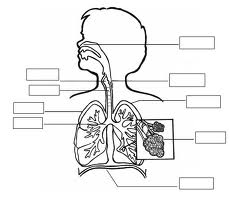 ¿Cuál es la función del aparato respiratorio? ¿Cómo se llaman las 2 funciones de tomar y expulsar el aire y el bióxido de carbono?¿Qué realizan los alveolos con el oxígeno que ingresa a nuestro cuerpo?¿Cuál es el musculo encargado de la respiración y cuáles son sus funciones? 